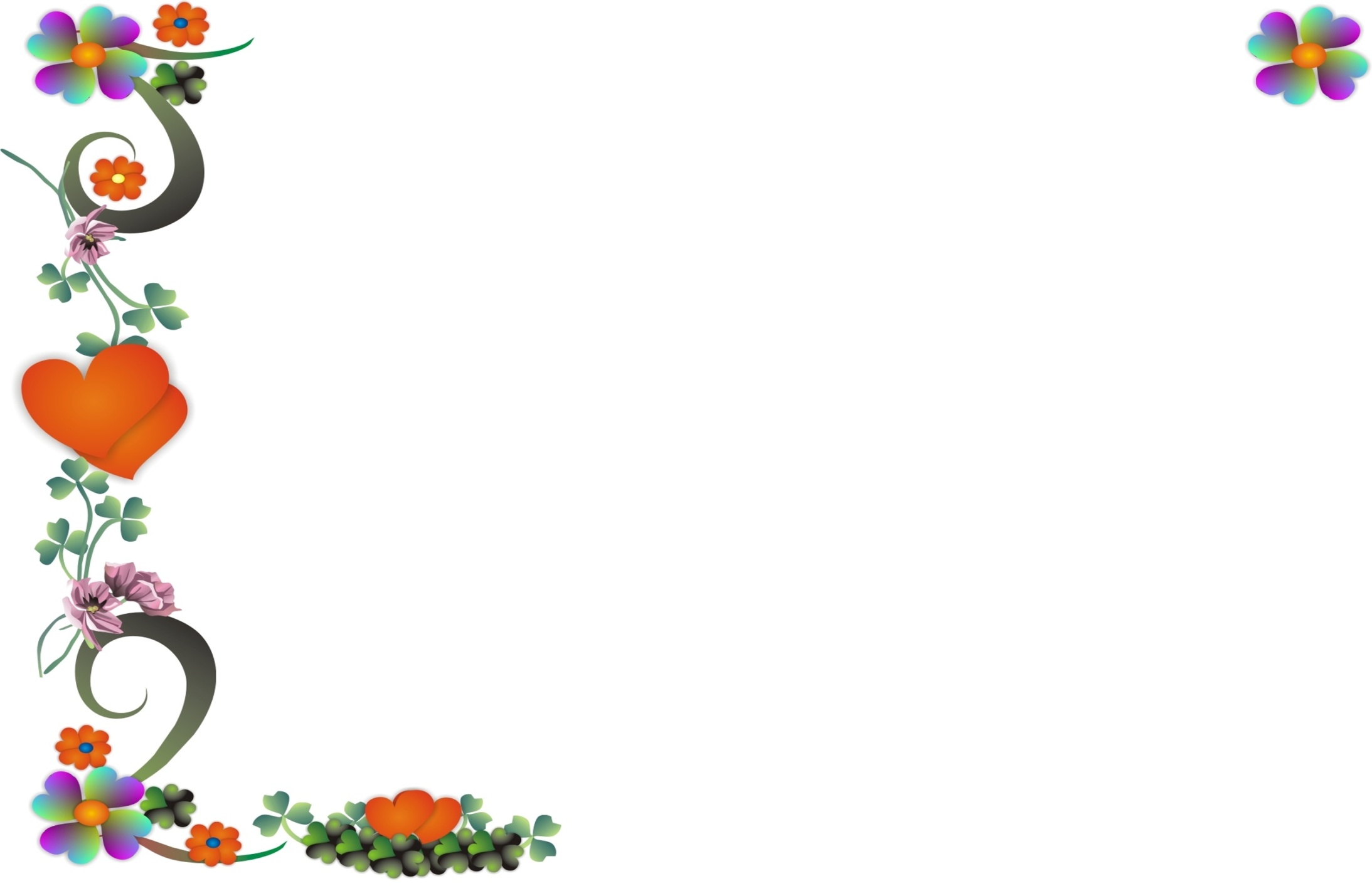 January 2023SUNMONTUEWEDTHUFRISAT123456789101112131415161718192021222324252627282930311234Notes:Notes:Jan 01New Year's DayJan 22Chinese New YearFebruary 2023SUNMONTUEWEDTHUFRISAT293031123456789101112131415161718192021222324252627281234Notes:Notes:March 2023SUNMONTUEWEDTHUFRISAT262728123456789101112131415161718192021222324252627282930311Notes:Notes:Mar 14Holy Nyepi DayApril 2023SUNMONTUEWEDTHUFRISAT262728293031123456789101112131415161718192021222324252627282930123456Notes:Notes:Apr 07Good FridayApr 221st Day of Eid-ul-FitarApr 232nd Day of Eid-ul-FitarMay 2023SUNMONTUEWEDTHUFRISAT3012345678910111213141516171819202122232425262728293031123Notes:Notes:May 01International Worker's DayMay 06Vesak DayMay 18Ascension of the ProphetJune 2023SUNMONTUEWEDTHUFRISAT282930311234567891011121314151617181920212223242526272829301Notes:Notes:Jun 01Pancasila DayJun 29Eid-al-AdhaJuly 2023SUNMONTUEWEDTHUFRISAT2526272829301234567891011121314151617181920212223242526272829303112345Notes:Notes:Jul 19Muharram / Islamic New YearAugust 2023SUNMONTUEWEDTHUFRISAT30311234567891011121314151617181920212223242526272829303112Notes:Notes:Aug 17Independence DaySeptember 2023SUNMONTUEWEDTHUFRISAT2728293031123456789101112131415161718192021222324252627282930Notes:Notes:Sep 27Prophet Muhammad's BirthdayOctober 2023SUNMONTUEWEDTHUFRISAT123456789101112131415161718192021222324252627282930311234Notes:Notes:November 2023SUNMONTUEWEDTHUFRISAT29303112345678910111213141516171819202122232425262728293012Notes:Notes:December 2023SUNMONTUEWEDTHUFRISAT262728293012345678910111213141516171819202122232425262728293031123456Notes:Notes:Dec 25Christmas Day